Теоретическая Олимпиада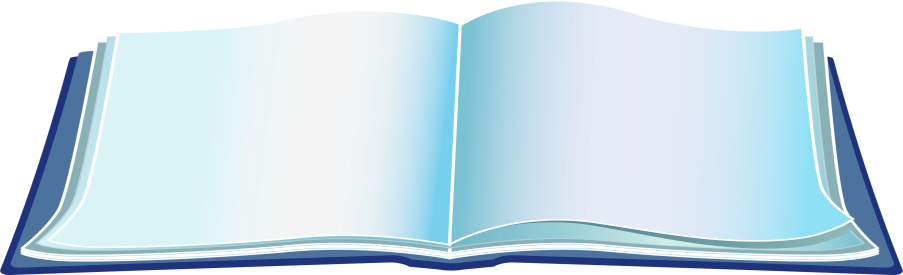 «В мире музыки»предмет: музыкальная литература - 2 год обученияТворческие задания1. В каждой строчке есть лишний инструмент. Найдите его и вычеркните:Труба, туба, барабан, тромбонБубен, арфа, тарелки, литаврыСкрипка, альт, флейта, контрабасВиолончель, гобой, фагот, кларнетВалторна, треугольник, колокола, ксилофонЛитавры, тарелки, кларнет, гонгСкрипка, тромбон, альт, контрабасГобой, кларнет, фагот, труб2. Подумайте и напишите, к каким средствам музыкальнойвыразительности относятся следующие термины:3. Подпишите названия русских народных инструментов: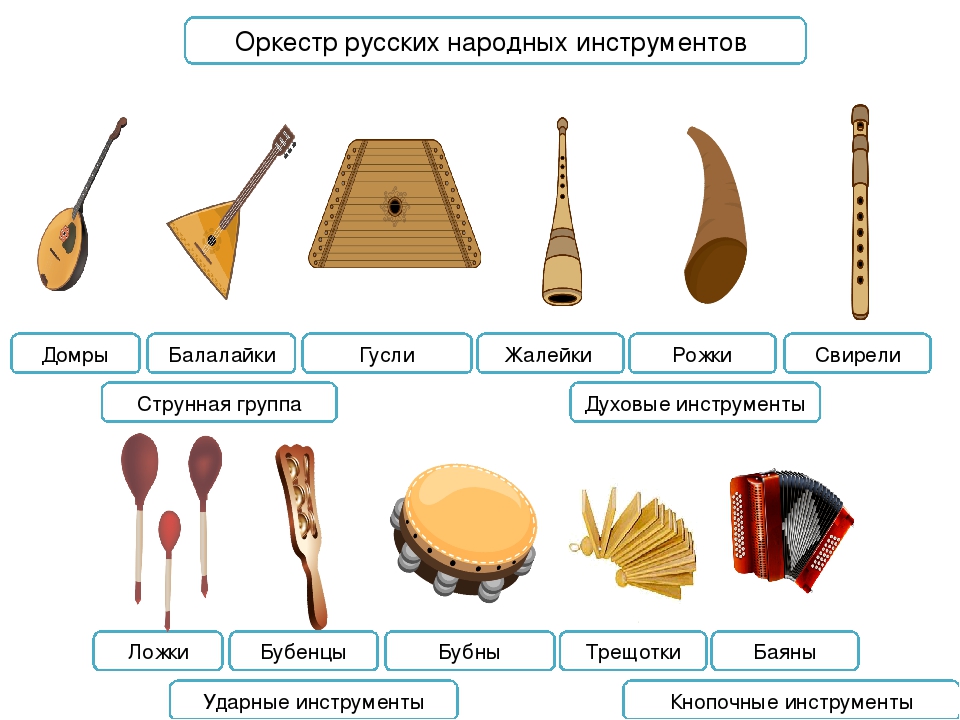 ____________________________________________________________________________
______________________________________________________________________________________________________________________________________________________________________________________________________________________________________4. Найдите и выпишите  музыкальные жанры, а из оставшихся букв составьте средство музыкальной выразительности (при составлении слов нельзя буквы использовать по диагонали):____________________________________________________________________________________________________________________________________________________________________________________________________________________________________________________________________________________________________________________Ответ _______________________________________________________________________5. Расшифруйте музыкальные произведения по картинкам. Укажите композитора, жанр и название музыкального произведения: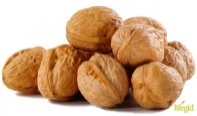 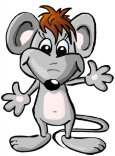 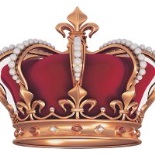 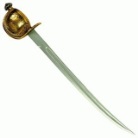 Ответ:______________________________________________________________________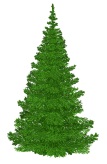 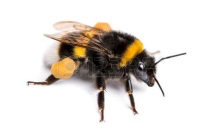 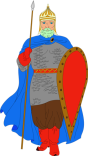 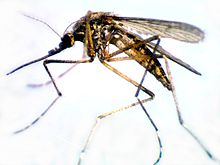 Ответ:______________________________________________________________________               100   	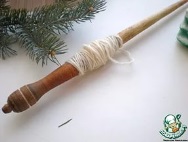 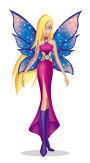 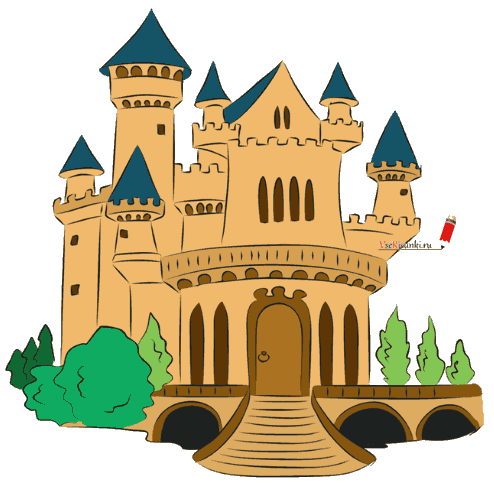 Ответ:______________________________________________________________________6. Назовите ФИО композитора. Соедините стрелочками портрет композитора и музыкальные образы:    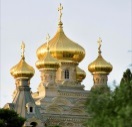 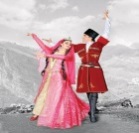 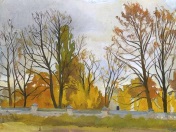 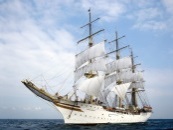 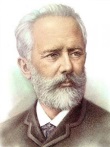 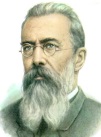 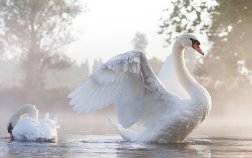 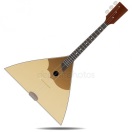 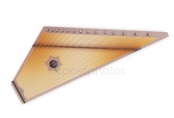 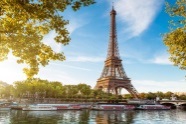 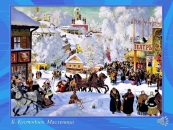 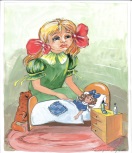 7.  Составьте и напишите разделы сонатной формы в нужном порядке:раОтвет: _______________________________________________________________________ _______________________________________________________________________________________________________________________________________________________________________________________________________________________________________8. Соотнесите определения с соответствующими терминами,  поставив нужную цифру в столбике, где стоят вопросы:1Баранов Денис2Берсанова Анастасия3Булгаков Дмитрий4Голева Екатерина5Григорьев Семен6Грищенко Дарья7Исаханян Инна8Исаханян Лина9Кириенко Софья10Климова Алиса11Кривошеева Арина12Ларин Степан13Матвеенко Софья14Наумова Алина15Окладникова Яна16Панченко Даниил17Распопина Елена18Стольников Захар19Тарасова Полина20Татарникова Анастасия21Фещук Арина22Хадепкина Полина23Червинский Александр24Черноусова АнастасияФ.И. участника олимпиады	Мажор, минорAllegroPianissimoКантиленаРечитативЛегато4/4Ускоряя, замедляяАкцентСредний, высокий, низкийCrescendoМТАНЯНСАРШЕЦПЕПАТИРБАЬЕСЮТЕЛУСТАИНОВАИРЯМФЕРТЮСИМОпределениеОпределениеТерминТермин1Произведение для симфонического оркестра                         ?Секвенция2Большой музыкальный спектакль, в котором главным является танец                       ?Реприза3Крупное музыкально-сценическое произведение, в котором главным является пение                       ?Симфония4Повторение одного и того же мотива или фразы от разных нот             ?Балет5Циклическая музыкальная форма, состоящая из 4 танцев?Опера6Третий раздел сонатной формы?Сюита 